THE 2023 SOUTH CAROLINA ROSE SOCIETY HORTICULTURE SHOWSponsored by the South Carolina State FairShow Dates: Friday, October 13 - Sunday, October 15President – Rita Van Lenten, Ashgram1@charter.net Show Chairman - William Patterson, laurensroseman@aol.com Arrangement Schedule - Linda Boland, bolandL42@me.com Horticulture Schedule - Paul Blankenship, prblanken@me.com Arrangements Reservations - William Patterson, Phone: (864) 682-7673 or laurensroseman@aol.com SCRS Luncheon Reservations Deadline - Monday, October 9 - Kim Austin, kimaustin@bellsouth.net PRE-REGISTRATION IS NOT REQUIRED FOR THIS DIVISION; THERE IS NO ENTRY FEESHOW LOCATION: CANTEY BUILDING – enter fairgrounds via gate 4 from GEORGE ROGERS BLVD.ENTRIES WILL BE ACCEPTED FRIDAY, OCTOBER 13 FROM 7:00 AM - 10:00 AMJUDGING WILL BEGIN FRIDAY, OCTOBER 13 AT 11:00 AM; THE SHOW IS CLOSED TO THE PUBLIC DURING JUDGINGRELEASE OF THE DESIGN EXHIBITS IS ON SUNDAY, OCTOBER 15 AT 5:00 PM.  All containers, accessories, and ribbons must be claimed at this time. The South Carolina State Fair and the Rose Show Committee will not be responsible for items left behind.SOUTH CAROLINA ROSE SOCIETY SHOW RULES AND REGULATIONSThe South Carolina State Fair General Rules and Regulations shall apply in conjunction with the South Carolina State Fair Flower Show General Rules and Regulations.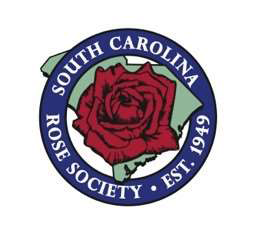 Design Reservations must be made in advance with William Patterson at (864) 682-7673 or laurensroseman@aol.com by Sunday, October 8.Entries will be accepted from 7:00 AM -10:00 AM on Friday, October 13. All exhibitors must sign in and provide their complete US mailing address.Everyone is eligible to enter roses in the rose show. Exhibitors must have grown all entries in his or her own private outdoor garden. Exhibitors may enter as many roses as desired, provided each is a different variety. Spouses and Partners must enter as a team.The Show Committee will furnish official entry tags and uniform containers. Both the top and bottom section of the entry tag must be completed. Classification as to variety and type will be in accordance with the current editions of Modern Roses, The Official List of Approved Exhibition Names for Judges and Exhibitors, The Handbook for Selecting Roses, The American Rose Annual, and The Combined Rose List. A rose with two or more names must be entered under its ARS approved name or code name.  Entries will be placed alphabetically by variety within each class. Challenge Classes are to be placed by the exhibitor. Judges will disqualify specimens for the following reasons: misnamed, improperly named, unlabeled or mislabeled, violation of ARS or local show rules, and appearance of the exhibitor's name in other than the designated place on the entry tag.Wedging is permitted to stage a specimen in the container but should not be visible above the top of the vase.Ribbons for First, Second, Third and Fourth Place may be awarded. Cash awards of $1.00 for First Place and $.50 for Second Place will be awarded. There are no cash awards for Third and Fourth Place.  The South Carolina Rose Society will pay all awards.Neither the South Carolina State Fair, the South Carolina Rose Society, its members nor the Show Committee shall be responsible for any personal injury, damage or loss of any property belonging to an exhibitor. All due precautions will be taken, but owners must assume risk.Roses entered in show become the property of the Show Committee.The Show Chairman shall be the final authority in matters of dispute.SCORE CARD FOR JUDGING SPECIMEN BLOOMSForm	25 POINTSColor	20 POINTSSubstance	15 POINTSStem & Foliage	20 POINTSBalance	10 POINTSSize	10 POINTSTotal	    100 TOTAL POINTSSOUTH CAROLINA ROSE SOCIETYHORTICULTURE CLASSESENGLISH BOXESEnglish Boxes will be issued on a first come, first served basis.CLASS 1.  Six (6) Hybrid Teas or Grandifloras, no more than two (2) blooms of a variety, exhibition stage, without foliage, one entry tag.CLASS 2.  Six (6) Miniatures or Mini floras, no more than two (2) blooms of a variety, exhibition stage, without foliage, one entry tag.SOUTH CAROLINA ROSE SOCIETY CHALLENGE CLASSESNote: Classes 4 and 5 are open only to current members of The South Carolina Rose Society; only one entry is allowed per exhibitor or exhibiting team. Containers will be issued on a first-come, first-served basis.CLASS 3. RETIREDCLASS 4. THE BOB AND SANDY LUNDBERG MEMORIAL CHALLENGEFive (5) Mini flora blooms, one bloom per stem, exhibition stage, exhibited in one container, one entry tag.  Each a different variety.CLASS 5. THE MICHAEL C. WILLIAMS MEMORIAL CHALLENGEA collection of six (6) or more one-bloom-per-stem specimens, exhibition stage, hybridized by Michael C. Williams, staged in a clear container furnished by the exhibitor. Each a separate variety and listed on one entry tag.LARGE ROSESCLASS 6. HYBRID TEAS AND GRANDIFLORASIndividual one-bloom-per-stem Hybrid Tea or Grandiflora specimen, exhibition stage. Eligible for QUEEN, KING, PRINCESS, and four (4) COURT OF HONOR awards. ARS Certificates will be awarded.CLASS 7. LIGHTLY PETALED HYBRID TEASIndividual Single Type Hybrid Teas (4 - 12 petals), and those varieties classified by ARS as singles; May be one bloom or spray.CLASS 8. HYBRID TEA OR GRANDIFLORA SPRAYIndividual Hybrid Tea spray or Grandiflora spray specimen. Lightly petaled hybrid teas (4 - 12 petals) are excluded from this class.CLASS 9. FLORIBUNDASIndividual one-bloom-per-stem Floribunda specimen, exhibition stage. THE PRINCE OF SHOW will be selected from this class.CLASS 10. FLORIBUNDA SPRAYIndividual Floribunda spray specimen. Discreet disbudding permitted. THE DUCHESS OF SHOW will be selected from this class.CLASS 11. FULLY OPEN ROSE Individual one-bloom-per-stem Hybrid Tea or Grandiflora specimen, fully open with stamens showing. Lightly petaled hybrid teas (4 - 12 petals) are excluded from this class.CLASS 12. POLYANTHA SPRAYIndividual polyantha spray specimen. Discreet disbudding permitted.OLD GARDEN ROSESCLASS 13. DOWAGER QUEENIndividual specimen, may be one bloom or spray, naturally grown or discreetly disbudded. Please list the date of introduction on the top righthand corner of the entry tag. Variety must have been introduced prior to 1867.CLASS 14. VICTORIAN ROSEIndividual specimen, may be one bloom or spray, naturally grown or discreetly disbudded. Please list the date of introduction on the top righthand corner of the entry tag. Variety must have been introduced in or after 1867 or have an unknown date of introduction.LARGE ROSES – MISCELLANEOUS CLASSESCLASS 15. SPECIES ROSESIndividual specimen, may be one bloom or spray, naturally grown or discreetly disbudded.CLASS 16. CLASSIC SHRUBSIncludes Hybrid Kordesii, Hybrid Moyesii, Hybrid Rugosa and Hybrid Musk roses. Individual specimen, may be one bloom or spray, naturally grown or discreetly disbudded.CLASS 17. MODERN SHRUBSIncludes all roses classified as Shrubs (S) by the ARS. Individual specimen, may be one bloom or spray, naturally grown or discreetly disbudded.CLASS 18. CLIMBERS Includes Large-Flowered Climbers, Hybrid Gigantea and Hybrid Wichuranas. Individual specimen, may be one bloom or spray, naturally grown or discreetly disbudded.CLASS 19. CYCLE OF BLOOMThree (3) one-bloom-per-stem Hybrid Tea or Grandiflora specimens, same variety, one container; one specimen one fourth open (bud), one specimen one half to three fourths open (exhibition stage), and one specimen fully open with stamens showing.CLASS 20. HI-LO MATCHING PAIROne (1) individual one-bloom-per-stem Hybrid Tea or Grandiflora specimen, and one (1) individual one-bloom-per-stem matching Miniature or Miniflora specimen, exhibition stage, correctly named, separate containers with individual entry tags. Specimens should match in form and color, place Miniature or Mini flora specimen in front.CLASS 21. THREE FLORIBUNDA SPRAY VARIETIESThree (3) Floribunda spray specimens, exhibition stage, one container, one entry tag.CLASS 22. THREE DAVID AUSTIN VARIETIESThree (3) one-bloom-per-stem English specimens, exhibition stage, different varieties, one container, one entry tag.CLASS 23. DECORATIVE ROSE VARIETYOne-bloom-per-stem Decorative Hybrid Tea or Grandiflora specimen, exhibition stage, one container, one entry tag.CLASS 24. FLOATING ROSEOne exhibition specimen (excludes Minis & Minifloras) floating in a container furnished by the rose committee.  Limit two (2) entries per exhibitor or exhibiting team. No foliage permitted.MINIATURE ROSES (EXCLUDES MINI FLORAS)CLASS 25. MINIATURESIndividual one-bloom-per-stem Miniature specimen, exhibition stage. Eligible for MINI QUEEN, KING, PRINCESS, and four (4) COURT OF HONOR awards. ARS Certificates will be awarded.CLASS 26. MINIATURE SPRAYSIndividual Miniature spray specimen. Lightly petaled (4-12 petals) Miniatures are excluded from this class. THE MINIATURE PRINCE will be selected from this class.CLASS 27. LIGHTLY PETALED MINIATURESIndividual one-bloom-per-stem Single Type Miniature (4-12 petals) specimen, and those varieties classified by ARS as singles which may be one bloom or spray.MINI FLORA ROSES (EXCLUDES MINIATURES)CLASS 28. MINI FLORASIndividual one-bloom-per-stem Mini flora specimen, exhibition stage. Eligible for MINI FLORA QUEEN, KING, PRINCESS, and four (4) COURT OF HONOR awards. ARS Certificates will be awarded.CLASS 29. MINI FLORA SPRAYSIndividual Mini flora spray specimen. Lightly petaled (4-12 petals) Mini flora are excluded from this class. MINI FLORA PRINCE will be selected from this class.CLASS 30. LIGHTLY PETALED MINI FLORAS Individual one bloom per stem Single Type Mini flora (4-12 petals) specimen, and those varieties classed by ARS as singles: May be one bloom or spray.MINIATURE AND MINI FLORA ROSE MISCELLANEOUS CLASSESCLASS 31. FULLY OPENIndividual one-bloom-per-stem Miniature or Mini flora fully open specimen with stamens showing. Lightly petaled miniatures (4 - 12 petals) are excluded from this class. MINIATURE DUCHESS will be chosen from this class.CLASS 32. CYCLE OF BLOOMThree (3) individual one-bloom-per-stem Miniature or Mini flora specimens, same variety, one container; one specimen one fourth open (bud), one specimen one half to three fourths open (exhibition stage), and one specimen fully open (stamens showing).CLASS 33. FLOATING ROSEOne exhibition Miniature or Mini flora specimen floating in a plastic container furnished by the show committee. Limit two entries per exhibitor or exhibiting team. No foliage permitted.CLASS 34. THREE SAME VARIETYThree (3) individual one-bloom-per-stem Miniature or Mini flora specimens, exhibition stage, same variety, one container, one entry tag.CLASS 35. THREE DIFFERENT VARIETIESThree (3) individual one-bloom-per-stem Miniature and or Mini flora specimens, exhibition stage, different varieties, one container, one entry tag.CLASS 36. FIVE SAME VARIETYFive (5) individual one-bloom-per-stem Miniature or Mini flora specimens, exhibition stage, same variety, one container, one entry tag.CLASS 37. FIVE DIFFERENT VARIETIESFive (5) individual one-bloom-per-stem Miniature and or Mini flora specimens, exhibition stage, different varieties, one container, one entry tag.NOVICE CLASSESEntries are limited to exhibitors who have never won an AWARD in an ARS sponsored show.CLASS 38. NOVICE HYBRID TEA OR GRANDIFLORAIndividual one-bloom-per-stem Hybrid Tea or Grandiflora specimen, exhibition stage. Eligible for NOVICE QUEEN.CLASS 39. NOVICE MINIATURE OR MINI FLORAIndividual one-bloom-per-stem Miniature or Mini flora specimen, exhibition stage. Eligible for NOVICE KING.CLASS 40. NOVICE SHRUBS, CLIMBERS OR OGR’SIndividual exhibition specimen or spray. Eligible for NOVICE PRINCESS.JUDGES CLASSESEntries are limited to ARS horticulture and arrangements judges judging in this show.NOTE:  Judges judging arrangements are encouraged to enter all open horticulture classes; judges judging horticulture are encouraged to enter all open arrangements classes.CLASS 41. JUDGES HYBRID TEA OR GRANDIFLORAIndividual or collection of one-bloom-per-stem Hybrid Tea and or Grandiflora specimen(s), exhibition stage, one container furnished by the exhibitor, one entry tag. Eligible for ARS JUDGES CERTIFICATE.CLASS 42. JUDGES MINIATURE OR MINI FLORAIndividual or collection of one-bloom-per-stem Mini flora and or Miniature specimen(s), exhibition stage, one container furnished by the exhibitor, one entry tag. Eligible for ARS JUDGES CERTIFICATE.CLASS 43. JUDGES SHRUBS, CLIMBERS AND OLD GARDEN ROSESIndividual or collection of shrubs and or climber and or old garden rose specimen(s), one container furnished by the exhibitor, one entry tag. Eligible for ARS JUDGES CERTIFICATE.FRAGRANT CLASSCLASS 44. FRAGRANT ROSEIndividual or collection of any fragrant rose variety, one container, one entry tag, judged for fragrance only.